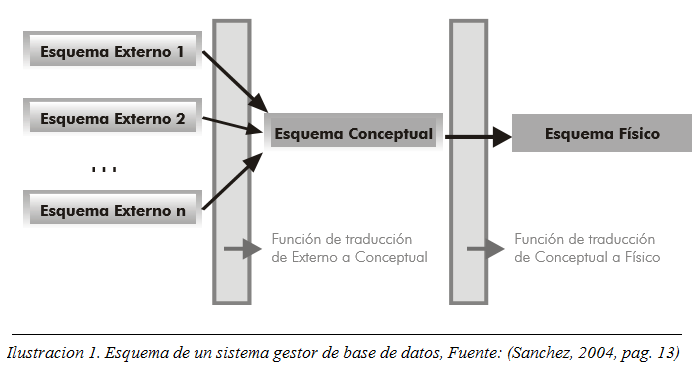 Figura 4. Esquema de un sistema gestor de base de datos